Un ConstatLes Disonais sont les plus mauvais trieurs des 72 communes gérées par INTRADEL.Le système des containers à puce va être implanté dans les années à venir.Les finances de la commune sont fragiles et il est nécessaire d’appliquer le coût vérité au ramassage des ordures.Le système proposé par la majoritéConcrètementImpacts sur les finances de la communeImpacts sur les comportementsOn peut espérer que l’augmentation du prix des sacs poussera les Disonais à faire un peu plus attention à leur production de déchets. Mais l’effet incitatif est linéaire comme le montre cet exemple selon qu’un ménage consomme 1 sac/2 semaines ou 1 sac/semaine ou 2 sacs/semaine.Le système proposé par ECOLOConcrètementEn complément à cette taxation, la commune distribuerait à chacun des 3637 ménages disonais, soit deux rouleaux de sacs de 40L, soit 1 rouleau de 70L.Impacts sur les finances publicsImpacts sur les comportementsDans la proposition d’ECOLO, les impacts comportementaux engendrés sont plus complexes :Comme on peut le constater plus haut, le prix au litre dans le sac poubelle augmente tout légèrement avec la contenance du sac. Ainsi, les citoyens ne sont pas incités à acheter (et donc remplir) des plus gros sacs parce qu’ils reviennent moins chersGrâce au(x) rouleau(x) offert(s) à chaque ménage, la commune permet aux citoyens de bénéficier d’une quantité exonérée (gratuite) de déchets à jeter. En effet, pour ECOLO il est normal de produire un peu de déchets durant l’année. De plus, ce don de rouleau(x) offert(s) pourrait permettre à des citoyens exclus du système de ramassage des déchets (via des dépôts sauvages ou autre) de réintégrer celui-ci.Ce(s) premier(s) rouleau(x) offert(s) permettent également de créer un effet de progressivité du prix: Plus on produire de déchets, plus le sac coûtera cher mais inversementMoins un ménage produirait de déchets, moins cher il payerait son sac !ConclusionPar cette proposition, ECOLO souhaite montrer que l’écologie politique, loin d’être une contrainte, est une opportunité. Par l’inventivité, il n’est pas toujours nécessaire de disposer de moyens supplémentaires pour mettre en place des politiques plus justes et plus écologiques.Type de sacPrix unitairePrix au litreAugmentation / rouleaupetit sac (40L)0,6€ 0,0150+ € 0,50sac moyen (70L)0,9€ 0,0129+ € 0,75gros sac (100L)1,2€ 0,0120+ € 1,00ActuelSyst. MajoritéRecettes€ 781.167€ 806.409Dépenses€ 773.404€ 773.404Taux de couverture101,00%104,27%Type de sacPrix unitairePrix au litreAugmentation / rouleaupetit sac (40L)0,52€ 0,0130€ 0,30sac moyen (70L)0,92€ 0,0131€ 0,77gros sac (100L)1,32€ 0,0132€ 2,32ActuelSyst. ECOLORecettes€ 781.167€ 817.823Dépenses€ 773.404€ 811.229Taux de couverture101,00%100,81%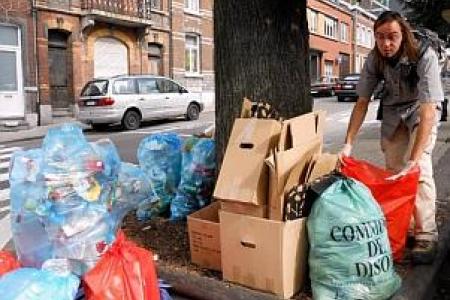 